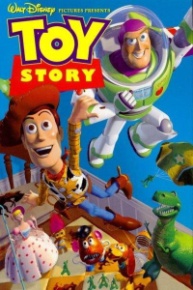 Resume en unas diez líneas el contenido visionado de la película:Elige un juguete para hacer una descripción:Reproduce un breve diálogo entre los personajes (no olvides el uso de las rayas)   4.¿En qué se parece tu habitación a la del niño? ¿Tienes tantos juguetes?Expresión oral: Mi juguete preferido era…